Εισήγηση Προέδρου Επιτροπής Οικονομικών ΚΕΔΕκ. Αλεξίου ΚαστρινούΔημάρχου ΠηνειούΜέλους ΔΣ ΚΕΔΕΣιθωνία, 7 – 9 Μαΐου 2015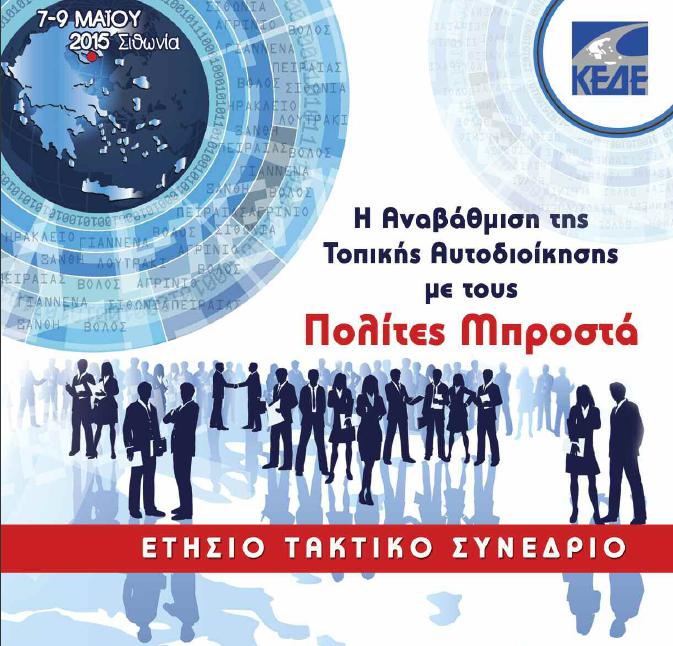 Αγαπητές/οι συνάδελφοι,Η εποχή που ζούμε είναι ιστορική. Όχι γατί βιώνουμε τεράστιες αλλαγές, αλλά γιατί η χώρα έχει παραλύσει εν αναμονή των εξελίξεων. Όλοι γνωρίζουν ότι η αγορά επηρεάζεται πάρα πολύ από την ψυχολογία. Το πρόβλημα δεν είναι μόνο ότι η ψυχολογία της αγοράς είναι, αυτή τη στιγμή, στο ναδίρ. Το πρόβλημα είναι ότι δεν υπάρχει κάτι στο ορατό μέλλον  που να εγγυάται την ανάκαμψη της οικονομικής αισιοδοξίας. Πλήρης αβεβαιότητα. Όλα κρέμονται από μία κλωστή. Όλοι απεύχονται το «ατύχημα». Και ο κόσμος; Πένεται. Μπορεί η Τοπική Αυτοδιοίκηση να μείνει βουβή σε αυτή την κατάσταση; Μπορεί να παραμείνει στο καβούκι της και να περιμένει τις εξελίξεις, ως παθητικός παρατηρητής και θύμα ταυτόχρονα; Η γνώμη μου είναι όχι, για τρεις σημαντικούς λόγους: Η ΤΑ είναι η πλησιέστερη προς τον πολίτη εξουσία. Όχι μόνο γνωρίζει τα προβλήματα του αλλά μπορεί να τα εκφράσει με τον καλύτερο τρόπο. Η κρίση ανέδειξε τους δήμους ως το μόνο δημόσιο φορέα που στάθηκε όρθιος, δίπλα και συμπαραστεκόμενος, στις χειμαζόμενες τοπικές κοινωνίες.  Και να ήθελε η πρωτοβάθμια ΤΑ, να παραμείνει στην γωνία της, είναι αδύνατον. Αφενός μεν το κεντρικό κράτος, χωρίς να πάρει μαθήματα από την μέχρι τώρα εμπειρία και την αποτελεσματικότητα των δήμων στην κρίση, εξακολουθεί αντί να την επιβραβεύει ή τουλάχιστον να παρέχει κίνητρα ενίσχυσης των αποτελεσματικών παρεμβάσεων των δήμων, να τους χρησιμοποιεί ως τα πρώτα θύματα. Αφετέρου, τα μηνύματα από τις τοπικές αγορές και δημότες είναι εκκωφαντικά. Ποιος μπορεί να ησυχάσει σε μία αγορά που έχει στεγνώσει; Σε προμηθευτές που δίκαια αναζητούν τα δεδουλευμένα τους; Στα έργα του ΕΣΠΑ που παγώνουν, αφού οι πληρωμές βρίσκονται σε «χρονική καθυστέρηση» για να χρησιμοποιήσω τον όρο του αναπληρωτή Υπουργού Οικονομικών κ. Δ. Μάρδα, έτσι όπως μας τον ανέφερε στην ΚΕΔΕ; Τέλος, όλο αυτό το «σφίξιμο» της αγοράς τι επιπτώσεις θα έχει στη απασχόληση;Η Τοπική Αυτοδιοίκηση πρέπει να παρέμβει. Γιατί δεν είναι μέρος του προβλήματος αλλά φορέας της λύσης του. Αυτό δεν είναι ένα συνδικαλιστικό αίτημα των Ελλήνων δημάρχων. Είναι μία κοινή τακτική σε όλη την Ευρώπη. Σε υπό εξέλιξη μελέτη που διεξάγεται από το Συμβούλιο Ευρωπαϊκών Δήμων  και Περιφερειών καταδεικνύεται, ότι «οι ελληνικοί δήμοι μπορούν να αποτελέσουν κινητήριο μοχλό για την επανεκκίνηση της οικονομίας της χώρας εάν ενισχυθεί το επίπεδο αυτονομίας τους έναντι μία παραπαίουσας κεντρικής εξουσίας». Στην πρόσφατη σύνοδο του μάλιστα το CEMR προτείνεται «οι ελληνικές αρχές να μελετήσουν ένα σχέδιο επανεκκίνησης της οικονομικής δραστηριότητας που θα στηρίζεται στην ενίσχυση των δυνατοτήτων των εθνικών τοπικών και περιφερειακών αρχών». Οι παρεμβάσεις πλέον δεν μπορεί να είναι συντεχνιακές και οικονομίστικες. Θα πρέπει να κατοχυρώνουν τον αναπτυξιακό ρόλο των δήμων. Να διεκδικούν μία άλλου τύπου ανάπτυξη. Από τα κάτω, βιώσιμη με σεβασμό στον άνθρωπο. Το δρόμο αυτό δεν μας τον έδειξε η Πράξη Νομοθετικού Περιεχομένου. Η ΠΝΠ αποτελεί έναν κρίκο στην μακρόχρονη αλυσίδα αποσπασματικών και αλυσιτελών οικονομικών πολιτικών και τακτικισμών της κεντρικής κυβέρνησης. Ποιος δε γνωρίζει το πρόβλημα; Ποιος πολίτης δεν έχει υποφέρει από τη ύφεση; Σε μία χώρα με τέτοια ύφεση, με στεγνή την αγορά λαμβάνεις υφεσιακά μέτρα; Γιατί τι μέτρο είναι η απόσυρση κεφαλαίων από το χρηματοπιστωτικό σύστημα ή για να το πούμε με υπουργικούς όρους, ο εσωτερικός δανεισμός;  Ο τελευταίος πρωτοετής φοιτητής οικονομικής σχολής γνωρίζει τις αρνητικές επιπτώσεις στην ανάπτυξη, από τον εσωτερικό δανεισμό. Η αντίθεση μας στην ΠΝΠ δεν είναι ότι θέλουμε να σώσουμε τα χρήματα μας και να μην συμβάλουμε στην προσπάθεια της χώρας. Αντίθετα, επιθυμούμε να συμβάλλουμε με όλες μας τις δυνάμεις σε μία νέα αποτελεσματική και βιώσιμη αναπτυξιακή πολιτική της χώρας που θα μας βγάλει από την ύφεση και την κρίση. Αυτό όμως δεν μπορεί να γίνει χωρίς να λαμβάνεται υπόψη, ιδιαίτερα για θέματα που την αφορούν άμεσα, η γνώμη της ΤΑ. Με τους δήμους στη γωνία ή ακόμα και στον τοίχο. Με αλληλοσυγκρουόμενες, μυωπικές πολιτικές που κοιτάζουν μόνο να διαχειριστούν το σήμερα χωρίς να μπορούν να βλέπουν το κακό που προκαλούν στο αύριο. Στον οικονομικό τομέα η Τοπική Αυτοδιοίκηση είναι η πρώτη που φωνάζει για την υπεράσπιση των θεσμών και του κράτους δικαίου. Πρέπει πριν από όλα, ιδιαίτερα στην κρίση, να προστατευθεί και να εφαρμοστεί το Σύνταγμα και οι νόμοι του κράτους. Δεν μπορεί ο κάθε Υπουργός να καταργεί το άρθρο 102 του Συντάγματος. Δεν μπορεί ο κάθε Υπουργός να μην εφαρμόζει ή να «μεταθέτει» σε έναν άγνωστο χρόνο, τη εφαρμογή των νόμων του κράτους. Αγαπητές/οι συνάδελφοι, Οι Ο.Τ.Α. Α’ Βαθμού σήκωσαν από όλους τους φορείς της Γενικής Κυβέρνησης το κύριο βάρος για την επίτευξη του «εθνικού στόχου» για μείωση του ελλείμματος και δημιουργία δημοσιονομικού πλεονάσματος. Οι μειώσεις στην απόδοση των Κεντρικών Αυτοτελών Πόρων, που αποτελούν τη βασική πηγή χρηματοδότησης των Δήμων, ήταν πρωτοφανείς.  Η πορεία των Κεντρικών Αυτοτελών Πόρων(χωρίς τις μεταφερόμενες αρμοδιότητες)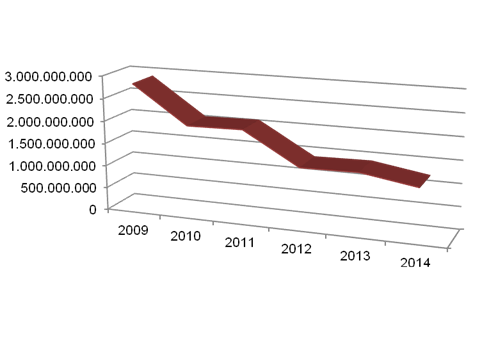 Οι  μειώσεις έχουν πλήξει ήδη τις ανελαστικές δαπάνες των Δήμων και σε πολλές περιπτώσεις, ιδιαίτερα μικρών ΟΤΑ, το κόστος μισθοδοσίας δεν καλύπτεται από την τακτική επιχορήγηση. Επιπλέον, στους Δήμους δεν αποδίδονται όλα τα προηγούμενα χρόνια ούτε καν οι πόροι που προβλέπονται από την ισχύουσα Νομοθεσία.Με βάση τα παραπάνω γίνεται φανερό πως δεν είναι δυνατόν «να σηκώσουν» οι Δήμοι το βάρος της λειτουργίας ενός νέου Κράτους, αν δεν υλοποιηθούν μια σειρά από νέες πολιτικές, που στόχο θα έχουν την ενίσχυση της οικονομικής αυτοτέλειας των Δήμων, καθώς και το θεσμικό και λειτουργικό εκσυγχρονισμό τους.Είναι χαρακτηριστικό ότι όταν στις 27 χώρες της ΕΕ το μέσο ποσοστό των εσόδων της Αυτοδιοίκησης στο ΑΕΠ αντιστοιχεί σε 11,8% στην Ελλάδα φθάνει μόλις στο 3,5%, με δεδομένη μάλιστα τη μείωση του ελληνικού ΑΕΠ λόγω της ύφεσης των τελευταίων χρόνων. Για να μπορέσει η χώρα μας να επανακάμψει σε βιώσιμη αναπτυξιακή τροχιά και να συγκλίνει με το Ευρωπαϊκό κεκτημένο πρέπει η συμμετοχή της Τ.Α. να ανέλθει, τα επόμενα έτη, τουλάχιστον στο 8% του ΑΕΠ της χώρας. Όπως τονίστηκε και στην αρχή της εισήγησης, η Τοπική Αυτοδιοίκηση καλείται στις σημερινές συνθήκες να επιβεβαιώσει τον ιστορικό της ρόλο τόσο στον αναπτυξιακό τομέα και στην επανεκκίνηση της οικονομίας όσο στην αντιμετώπιση της ανθρωπιστικής και κοινωνικής κρίσης. Από τον προσυνεδριακό μας διάλογο και ιδιαίτερα από τις εργασίες του προσυνεδριακού μας συνεδρίου στην Ξάνθη, ότι προέκυψε  η οικονομική στρατηγική των δήμων, θα πρέπει να στηριχθεί σε πέντε πυλώνες:Δημοσιονομική αποκέντρωσηΑναπτυξιακές πρωτοβουλίεςΣυνέχιση της προσπάθειας ορθολογικής κατανομής των Κεντρικών Αυτοτελών Πόρων Η δημιουργία Δημοτικής ΤράπεζαςΕπίλυση τρεχόντων προβλημάτων των δήμωνΔημοσιονομική αποκέντρωσηΗ σύγχρονη κρίση ανέδειξε όλες τις αδυναμίες και τα προβλήματα του κεντρικού κράτους. Πάνω από όλα όμως ανέδειξε την προγραμματική του αναξιοπιστία και την αδυναμία του να τηρήσει όχι μόνο τους προϋπολογισμούς του αλλά και τους ίδιους τους νόμους που αυτό ψηφίζει. Πρώτο θύμα της αναξιοπιστίας της κεντρικής κυβέρνησης αποτελούν διαχρονικά οι δήμοι. Χαρακτηριστικό της μεγάλης εξάρτησης της Ελληνικής Τοπικής Αυτοδιοίκησης από το κεντρικό κράτος είναι η περιορισμένη της φορολογική ελευθερία. Η δημοσιονομική αποκέντρωση συνδέεται άμεσα με τις προσπάθειες εκσυγχρονισμού του δημοσιονομικού συστήματος αλλά και των αναπτυξιακών προοπτικών της χώρας. Για το λόγο αυτό και κάτω από την πίεση της οικονομικής συγκυρίας τα τελευταία χρόνια θεσμοθετήθηκαν σε όλες σχεδόν τις χώρες της Ε.Ε φορολογικές μεταρρυθμίσεις που είχαν άμεση σχέση και επηρέαζαν τη δημοσιονομική αποκέντρωση. Η δημοσιονομική αποκέντρωση που αποτελεί, από το συνέδριο της ΚΕΔΚΕ στη Ρόδο (2005), στρατηγικό στόχο της ΤΑ, στις σημερινές κρίσιμες συνθήκες λαμβάνει αναπτυξιακά χαρακτηριστικά αλλά και προοπτικές βιωσιμότητας του κοινωνικού κράτους και της ΤΑ.  Οι βασικές αρχές που πρέπει να διέπουν τη δημοσιονομική αποκέντρωση θα πρέπει να περιλαμβάνουν:Μεταφορά φορολογικών πόρων από το κεντρικό κράτος στην Τ.Α και όχι νέα φορολογία Ιδιαίτερη βαρύτητα στους άμεσους φόρους και λιγότερο στους έμμεσους φόρους.Οι φόροι που θα μεταφερθούν πρέπει να έχουν τοπικά χαρακτηριστικά έτσι ώστε η αποτελεσματική τους διαχείριση να επιτρέψει μείωση φορολογικών συντελεστών.Η δημιουργία του νέου φορολογικού συστήματος της Τ.Α δεν θα πρέπει να επιβαρύνει το κόστος συμμόρφωσης του πολίτη. Το υπάρχον φορολογικό σύστημα της Τ.Α πρέπει να απλοποιηθεί και να γίνει περισσότερο αποτελεσματικόΟι μεταφερθέντες φόροι θα πρέπει να παρέχουν επέκταση της φορολογικής ελευθερίας των Ο.Τ.Α  Σε αυτές τις βασικές αρχές θα πρέπει να προστεθεί: α) Να καλύπτουν τις βασικές αρχές της φορολογικής δικαιοσύνης και ιδιαίτερα της γεωγραφικής διάστασης της. Δηλαδή δύο πολίτες με τα ίδια εισοδήματα που πληρώνουν ίδιους φόρους, δεν πρέπει να απολαμβάνουν διαφορετικής ποιότητας και ποσότητας Τοπικά Δημόσια Αγαθά και Υπηρεσίες γιατί κατοικούν ή εργάζονται σε διαφορετικά σημεία της επικράτειας (πχ ο ένας σε μικρό νησί και ο άλλος σε κάποιο πολεοδομικό συγκρότημα). β) Να προσφέρουν επάρκεια εσόδων. Αυτό σημαίνει ότι οι τοπικοί φόροι πρέπει όχι μόνο να καλύπτουν τις σημερινές ανάγκες των Ο.Τ.Α αλλά να έχουν ταυτόχρονα και μία δυναμική. Επίσης, το κόστος διαχείρισης τους να είναι μικρό. γ) Το τοπικό φορολογικό σύστημα να μπορεί να προγραμματιστεί με τέτοιο τρόπο ώστε να αποθαρρύνει προσπάθειες εξαγωγής φόρων, φορολογικού ανταγωνισμού ή αρνητικών μακροοικονομικών επιπτώσεων. δ) Να προωθούν τις οικονομικές δυνατότητες και να αμβλύνουν τις δημοσιονομικές ανισότητες των Ο.Τ.Α.   Άρα, οι φόροι αυτοί θα πρέπει να είναι δυναμικοί, με μικρό διαχειριστικό κόστος, να μην προκαλούν μεγάλες ανισότητες μεταξύ των Ο.Τ.Α, ούτε αντιδράσεις των δημοτών και να εγγυώνται επάρκεια εσόδων που να καλύπτουν τις ανάγκες της Τ.Α για ένα βάθος χρόνου. 2. Αναπτυξιακές πρωτοβουλίες. Η χώρα χρειάζεται έργα που θα υλοποιηθούν γρήγορα και θα έχουν πολλαπλασιαστικά αποτελέσματα κυρίως στον τομέα της απασχόλησης. Τα έργα των δήμων λόγω του μεγέθους τους αλλά και της γνώσης των τοπικών ιδιαιτεροτήτων έχουν αυτά τα χαρακτηριστικά. Το γεγονός αυτό αποδείχθηκε περίτρανα στο τρέχον ΕΣΠΑ. Παράλληλα, με την απόσυρση του κεντρικού κράτους από τις τοπικές κοινωνίες η ΤΑ ανέλαβε το σύνολο σχεδόν της κοινωνικής πολιτικής. Η περίοδος της κρίσης ανέδειξε τους δήμους ως το βασικό φορέα αποτελεσματικής υλοποίησης πολιτικών κοινωνικής αλληλεγγύης. Προτείνουμε τη δημιουργία ενός Επιχειρησιακού Προγράμματος της ΤΑ με αντικείμενο την ανάσχεση της ανθρωπιστικής και κοινωνικής κρίσης και την επανεκκίνηση των τοπικών οικονομιών. Γνωρίζουμε τα περιορισμένα δημοσιονομικά πλαίσια. Πιστεύουμε ότι με την καλύτερη συγκρότηση και των συντονισμό εθνικών και κοινοτικών πόρων θα μπορέσουμε να δημιουργήσουμε την κρίσιμη μάζα για παρεμβάσεις με αποτελέσματα πολύ μεγαλύτερα από αυτά που θα προκαλούσε η απλή άθροιση των επιμέρους προγραμμάτων.  Προτείνουμε το Επιχειρησιακό Πρόγραμμα της ΤΑ για την ανάσχεση της ανθρωπιστικής και κοινωνικής κρίσης και την επανεκκίνηση των τοπικών οικονομιών, να συνδυάζει και να συντονίζει τα παρακάτω επιμέρους προγράμματα:Δράσεις ΕΠ ΕΣΠΑ, για την ΤΑΕπισιστιστικό πρόγραμμαΠρόγραμμα ελάχιστου εγγυημένου εισοδήματος σε όλη την ΕλλάδαΠρόγραμμα τεχνικής- επιστημονικής υποστήριξης δήμωνΑυξημένη ΣΑΤΑΠρόγραμμα ενίσχυσης μικρών νησιωτικών και ορεινών ΟΤΑ. 3. Συνέχιση της προσπάθειας ορθολογικής κατανομής των Κεντρικών Αυτοτελών Πόρων Υπενθυμίζεται ότι η ΚΕΔΕ άλλαξε πρόσφατα το σύστημα κατανομής των ΚΑΠ δημιουργώντας ένα πολυπαραγοντικά σύστημα που εμπεριέχει τα εξής κριτήρια:Ελάχιστο κόστος λειτουργίαςΠληθυσμόςΈκταση μαζί με νησιωτικούς - ορεινούς δήμουςΔημοτική αποκέντρωσηΠρωτεύουσες νομών, επαρχείων, έδρες Ν.Δ.Σημαντικό στοιχείο στην πρώτη εφαρμογή του παραπάνω συστήματος ήταν η αποφυγή δημοσιονομικού σοκ σε δήμους που θα υφίστανται μεγάλες μειώσεις, λόγω του νέου τρόπου κατανομής. Εκτιμάται ότι το χρονικό διάστημα εφαρμογής του νέου τρόπου κατανομής επέτρεψε σε πολλούς δήμους να προσαρμοστούν και στην ΤΑ να σχεδιάσει την πλήρη εφαρμογή του, σταδιακά.  Πιστεύουμε ότι το νέο σύστημα κατανομής των ΚΑΠ θα πρέπει να εφαρμοστεί σταδιακά, για να εξομαλυνθούν οι ακραίες ανισότητες που παρατηρούνται ακόμα και σήμερα. Στόχος είναι η πλήρης εφαρμογή του σε μία δεκαετία. Δημιουργία Δημοτικής ΤράπεζαςΟι προκλήσεις που αντιμετωπίζουν οι δήμοι είναι πάρα πολλές. Η ανάγκη για χρηματοδοτικές λύσεις δεν είναι μόνο ποσοτική. Διαπιστώνεται μεγάλη έλλειψη σε ποιοτικά χρηματοδοτικά προϊόντα που να ανταποκρίνονται στις σύγχρονες απαιτήσεις της πρωτοβάθμιας Αυτοδιοίκησης. Στην Ευρώπη εξειδικευμένα χρηματοπιστωτικά ιδρύματα (δημοτικές τράπεζες) προσφέρουν στους δήμους τραπεζικά προϊόντα σε τομείς όπως:Οικονομική ανάπτυξηΕκπαίδευσηΠεριβάλλον και ΕνέργειαΔιαχείριση ΟΤΑΑξιοποίηση Ακίνητης ΠεριουσίαςΥγείαΥπηρεσίες στους ΠολίτεςΥπηρεσίες στους αιρετούς και τα Στελέχη της ΤΑΤουρισμός- Πολιτισμός ΨυχαγωγίαΜεταφορές. Η συνεργασία των δημοτικών τραπεζών με τους ευρωπαϊκούς δήμους εκτείνεται πλέον σε τρία επίπεδα:Στην προσφορά τραπεζικών και επενδυτικών προϊόντωνΣτη δημιουργία υποστηρικτικών μηχανισμώνΣτην εκπαίδευση αιρετών και προσωπικού. Νομίζω ότι σήμερα περισσότερο από κάθε άλλη φορά είναι λογικό το πάγιο αίτημα μας να μετατραπεί το Ταμείο Παρακαταθηκών και Δανείων σε Δημοτική Τράπεζα. Επίλυση τρεχόντων προβλημάτων των δήμωνΓια την εξασφάλιση των απαραίτητων οικονομικών πόρων που θα διασφαλίσουν την ομαλή λειτουργία των Ο.Τ.Α. Α’ Βαθμού και την καλύτερη εξυπηρέτηση των πολιτών, ζητούμε από την Πολιτεία να προχωρήσει στη λήψη των παρακάτω μέτρων:Απόδοση μέσω των Κ.Α.Π. του συνόλου των πόρων που προβλέπονται από το Ν. 3852/2010 (Συμμετοχή στην αύξηση των εσόδων των φόρων που αποτελούν το χρηματοδοτικό καλάθι των ΚΑΠ).Συμμετοχή των Δήμων στα έσοδα από Π.Ο.Ε., από τα οποία είναι αποκλεισμένοι.Αύξηση του μεριδίου της Τοπικής Αυτοδιοίκησης από το Πρόγραμμα Δημοσίων Επενδύσεων, με προτεραιότητα σε μικρούς, ορεινούς και νησιωτικούς Δήμους που δεν διαθέτουν διαχειριστική επάρκεια.Διάθεση 2 δις € από το νέο ΕΣΠΑ, για τη δημιουργία Επιχειρησιακού Προγράμματος για τους Δήμους με τελικούς δικαιούχους τους Δήμους και ενδιάμεσους φορείς διαχείρισης την ΕΕΤΑΑ Α.Ε. και τους Δήμους.Απόδοση των πόρων που είναι αναγκαίοι  για τη συντήρηση και λειτουργία μεταφερόμενων δομών.Να επανέλθει το ποσοστό κατανομής εσόδων του Πράσινου Ταμείου στους Δήμους από 2,5% που είναι σήμερα, στο αρχικό 10%, κυρίως για έργα περιβάλλοντος και ποιότητας ζωής.Να μειωθεί το επιτόκιο δανεισμού των Δήμων από το Ταμείο Παρακαταθηκών και Δανείων στο ύψος του επιτοκίου της Ευρωπαϊκής Κεντρικής Τράπεζας.Προώθηση μέτρων δημοσιονομικής αποκέντρωσης, χωρίς επιπλέον επιβάρυνση των πολιτών (π.χ. διαχείριση φόρου ακίνητης περιουσίας). Να μην αλλάξει το ειδικό φορολογικό καθεστώς Φ.Π.Α. που αφορά νησιωτικούς και Δήμους απομακρυσμένων περιοχών.Διεκδικούμε επίσης:Την προγραμματική συνέπεια της Κυβέρνησης στην υλοποίηση των οικονομικών της δεσμεύσεων. Απαραίτητη προϋπόθεση για την σύνταξη και υλοποίηση των δημοτικών προϋπολογισμών είναι η συνεπής χρηματοροή των επιχορηγήσεων. Υπενθυμίζεται ότι το 2015 δεν έχουν καταβληθεί:Οι μηνιαίες δόσεις από τα «παρακρατηθέντα», ύψους 214 εκατ. € ετησίως.Τα έσοδα των Δήμων από τους ΤΑΠ, Φόρο Ζύθου και Τέλη Διαφήμισης ύψους περίπου 60 εκατ. € ετησίως. Τα αποθεματικά του ΑΚΣΙΑ, που έχει δεσμευτεί το ΥΠ.ΕΣ. ότι θα κατανείμει στους Δήμους, ύψους 70 εκατ. €.Θέρμανσης σχολείων, ύψους 23 εκατ. €.    Για τα παραπάνω απαιτούμε την άμεση καταβολή τους.Η παράταση της κατάρτισης δημοτικών προϋπολογισμών δημιουργεί ερωτήματα, τα οποία πρέπει να απαντηθούν από το Υπουργείο Εσωτερικών. Έχει προκύψει  αναστολή στη χρηματοδότηση έργων που είναι ενταγμένα στο ΕΣΠΑ και βρίσκονται σε διαδικασία υλοποίησης. Η αναστολή αυτή δημιουργεί μεγάλους κινδύνους όσων αφορά:Στην τήρηση των συμβατικών υποχρεώσεων και χρονοδιαγραμμάτων, Στην ολοκλήρωση τους αλλά καιΣτην δημιουργία πρόσθετων οικονομικών βαρών (ρήτρες).Θα πρέπει η Κυβέρνηση να ξεκαθαρίσει τι θα γίνει με το ποσό των 70 εκ. €, που έχει περισσέψει, από το συνολικό κονδύλι για τη χρηματοδότηση των ληξιπρόθεσμων υποχρεώσεων των Δήμων.Για το πρόβλημα των υπερχρεωμένων Δήμων η ΚΕΔΕ προτείνει:	Τη δημιουργία Επιτροπής Αξιολόγησης από το Υπουργείο Εσωτερικών με τη συμμετοχή αιρετών, η οποία, με την υποστήριξη των υπηρεσιών του Υπουργείου και του επιστημονικού προσωπικού της ΚΕΔΕ, θα εξετάσει και θα προτείνει τρόπους για την ανακούφιση των Δήμων που αντιμετωπίζουν δημοσιονομικό πρόβλημα, που θα περιλαμβάνουν:Τη δημοσιονομική προσαρμογή των ίδιων των Δήμων που έχουν πρόβλημα.Τη συνεισφορά του Ταμείου Παρακαταθηκών και Δανείων με την παροχή χαμηλότοκων δανείων και επιμήκυνση της περιόδου χάριτος.Τη συμμετοχή του Κρατικού Προϋπολογισμού.Κρίνεται απαραίτητη η σύνταξη ερμηνευτικής εγκυκλίου σχετικής με τη διευκρίνιση λεπτομερειών στην αποπληρωμή υποχρεώσεων δημοτών και επιχειρήσεων στους Δήμους. Δέσμευση ποσών για απαλλοτριώσεις.Με το υπ’ αρ. 6328/16-2-15 έγγραφο του Υπουργείου Εσωτερικών και Διοικητικής Ανασυγκρότησης, επιβάλλεται στους Δήμους η εγγραφή πιστώσεων στους κωδικούς εξόδων του Προϋπολογισμού για απαλλοτριώσεις μετά την έκδοση δικαστικής απόφασης προσωρινού προσδιορισμού της αποζημίωσης. Στη φάση αυτή ο Δήμος διατηρεί το δικαίωμά του για παραίτηση από την απαλλοτρίωση του οικοπέδου. Με το τρόπο αυτό περιορίζεται η δυνατότητα προγραμματισμού, γιατί οι Δήμοι δεσμεύουν ποσά που θα μπορούσαν να χρησιμοποιηθούν σε δαπάνες υψηλότερης προτεραιότητας. Θεωρούμε ότι η απεικόνιση στον προϋπολογισμό του Δήμου  της υποχρέωσης για την απαλλοτρίωση, θα πρέπει να συντελείται  κατά την έκδοση της τελεσίδικης δικαστικής απόφασης για τον καθορισμό της οριστικής τιμής μονάδας.Επίσης στο θέμα αυτό προτάθηκε να εξεταστεί το θέμα που προκύπτει με την ένταξη σε σχέδια πόλης νέων επεκτάσεων και γενικά το ισοζύγιο γης.Κατάργηση των απαράδεκτων κρατήσεων από τους ΚΑΠ. Η κεντρική κυβέρνηση δεν περιορίστηκε στις άμεσες περικοπές των ΚΑΠ αλλά προχώρησε, για διάφορους λόγους και σε επιπλέον παρακρατήσεις από τους Κεντρικούς Αυτοτελείς Πόρους των δήμων. Συγκεκριμένα:1. το 4% αφορά την παρακράτηση της μηνιαίας τακτικής επιχορήγησης για τον Λογαριασμό εξυγίανσης ( περίπου 54 εκ. € το χρόνο 2. Το 1% αφορά παρακράτηση των ΚΑΠ. Επιβαρύνονται όλοι οι δήμοι με τις μη επιλέξιμες δαπάνες έργων ενός δήμου.Διεκδικούμε την κατάργηση των δύο αυτών παρακρατήσεων και να αποδίδεται, χωρίς περικοπές, το σύνολο των ΚΑΠ στους δικαιούχους δήμους.Επισημαίνουμε δε και το 5% που αφορά στην παρακράτηση από την τακτική επιχορήγηση για την εξόφληση ληξιπρόθεσμων υποχρεώσεων.Αγαπητές/οι συνάδελφοι, Το συνέδριο μας αποτελεί το ανώτατο όργανο της πρωτοβάθμιας Τοπικής Αυτοδιοίκησης. Είναι ο κατάλληλος χώρος αλλά και χρόνος, για να επιβεβαιώσουμε τη θέληση μας για μία ουσιαστική και πλήρη συμμετοχή των δήμων στην αναπτυξιακή προοπτική της χώρας. Οι δήμοι απέδειξαν τις ικανότητες τους, κατά τη διάρκεια της κρίσης, όταν το κεντρικό κράτος «ξέχασε» τον κοινωνικό του χαρακτήρα και η αυτοδιοίκηση ανέλαβε, χωρίς πόρους να σταθεί, να υποστηρίξει και να βοηθήσει τους χειμαζόμενους συμπολίτες μας.Όταν το κεντρικό κράτος δημιουργεί ελλείμματα, οι δήμοι έχουν πλεονάσματα. Όταν το κεντρικό κράτος αυξάνει το χρέος του, οι δήμοι το μειώνουν. Όταν το κεντρικό κράτος αυξάνει τις ληξιπρόθεσμες υποχρεώσεις του, οι δήμοι τις περιορίζουν. Η ευρωπαϊκή και παγκόσμια εμπειρία είναι πλούσια και σχεδόν μονόδρομος. Δεν μπορεί να υπάρξει ανάπτυξη χωρίς αποκέντρωση. Για τους λόγους αυτούς το κεντρικό κράτος πρέπει να εμπιστευθεί τους πολίτες, να στηρίξει την ΤΑ και να προσανατολιστεί προς μία ανάπτυξη με κοινωνική συνοχή, περιβαλλοντική προστασία και οικονομική μεγέθυνση. Α. Καστρινός, Δημάρχου Πηνειού